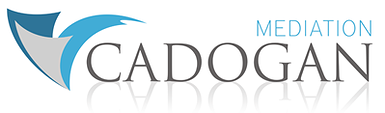 FIRST CONTACT WITH CADOGAN MEDIATION1. I/We named below, wish to have a preliminary meeting to consider whether my/our issues are suitable for resolution through mediation.*if there are further involved parties please continue of a separate sheetSCOUT LEGAL LIMITED Trading as Cadogan Mediation   204 Stephendale Road London SW6 2PPCo . Number: 05444422. I/We wish for the following Mediation:				TechnicianPlease sate if their identity is agreed, or whether you wish for Cadogan Mediation to nominate one or both.3. A I/we have been advised about and understand the nature of mediation and the implications of an agreement to enter into mediation.3B Once the mediation has commenced I/We agree not to continue not commence any Court proceedings, unless agreed in mediation that it is appropriate to do so, and will assist in effecting a stay of any current Court proceedings3C   In the event of an Agreed Outcome being reached I/We will apply to the appropriate Court for an Order in the same or in terms as similar as possible to those agreed in the mediation. It is understood that a court may retain a discretion whether to and in what terms to make an Order and the Agreed Outcome may not be enacted in identical terms, but I/We will endeavour to  take all steps reasonably necessary to agree and obtain a Consent Court Order which reflects fully the Mediation Outcome4. I/we agree that generally each party do pay an equal share this may be altered by agreement and in this case it is proposed that this Do/Not apply ** see below[**the fees be paid in the following way –  							]If any party fails to pay their part/share  of the due fee, then Cadogan Mediation may immediately require the payment of the full outstanding fee from the other party(ies), leaving them to recover it from the defaulting party.I [NAME].............................................................................agree to enter Mediation with Cadogan mediation on the terms set out aboveSigned ..........................................			Dated .................................I [NAME].............................................................................agree to enter Mediation with Cadogan Mediation on the terms set out aboveSigned ..........................................			Dated .................................Scout Legal Limited T/A Cadogan Mediation Limited  204 Stephendale Road London SW6 2PPCo . Number: 05444424Fee Schedule and Terms and ConditionsDue to the bespoke nature of the service we provide the following are for a guide only. At the initial consultation with the clients the mediators will determine the appropriate fee scheduleFully inclusive fixed fee mediation (civil & family disputes) co mediators & technician		Session based (family and counselling). Flat rate of £300 per hour  (no VAT) applies for co mediation and £155 for counselling.Fees for additional technical expertise to be agreed on a case by case basisNon monetary claims will be assessed on a case by case basis.Full terms and conditions available on request.SCOUT LEGAL LIMITED Trading as Cadogan Mediation  204 Stephendale Road London SW6 2PPCo . Number: 05444424A. NameAddressState if home or work and any contact preference or confidentiality neededTelephoneMobileE mailRepresented by (if the case)Brief outline of issueCourt proceedings/ Deadlines if anyB. Name AddressState if home or work and any contact preference or confidentiality neededTelephoneMobileE mailRepresented by (if the case)Brief outline of issueCourt proceedings/ Deadlines if anyAmount in DisputeFee     3 Hours6 HoursFast track up to £50,000£900£1,600Amount in Dispute3 Hours6 Hours£50-250,000£875£1750£250-1,000,000£1,000£2,000 £1,000,000 +£1,250 – negotiable£2,500 – negotiable